
Ведущий: В жизни и творчестве великого поэта женщины сыграли решающую роль. Они  вдохновляли Александра Сергеевича, и рождались новые произведения.              20-летний  Пушкин  впервые  встретился   с  19-летней  А. Керн   в  доме   президента  Академии   художеств  Оленина.                                                                                                                                                     « Позволительно  ли  быть  до  того  прелестной?!»-  воскликнул  он,  увидев юную  жену  52- летнего  генерала  Керна.  После встречи с очаровательной Анной Петровной Керн появилось известное стихотворение «Я помню чудное мгновенье» Я помню чудное мгновенье:Передо мной явилась ты,Как мимолетное виденье.Как гений чистой красоты. В томленьях грусти безнадежной, В тревогах шумной суеты Звучал мне долго голос нежный И снились милые черты.Шли годы. Бурь порыв мятежныйРассеял прежние мечты.И я забыл твой голос нежный.Твои небесные черты. В глуши, во мраке заточенья Тянулись долго дни мои Без божества, без вдохновенья, Без слез, без жизни, без любви.Душе настало пробужденье:И вот опять явилась ты, Как мимолетное виденье.Как гений чистой красоты. И сердце бьется в упоенье. И для него возникли вновь И божество, и вдохновенье. И жизнь и слезы, и любовь.Ведущий 2: (14слайд)Стихотворение, которое А.С.Пушкин посвятил своей молодой жене Наталье Николаевне (он звал ее просто Натали) Я думал, сердце позабылоСпособность легкую страдать.Я говорил тому, что было,Уж не бывать! Уж не бывать!Прошли восторги, и печали,И легковерные мечты…Но сердце вновь затрепеталоПред мощной властью красоты… Звезда моя! Свет предреченных дней! Твой путь и мой. Судьба их сочетает. Твой луч светя звучит в душе моей. В тебе она заветное читает. И жар её, твой отблеск верный здесь Гори, гори! Не выгорит он весь!.. Стихотворение «Мадонна», которое поэт тоже посвятил Наталье Николаевне прочтет________________________________________ Не множеством картин старинных мастеров Украсить я всегда желал свою обитель, Чтоб суеверно им дивился посетитель, Внимая важному сужденью знатоков. В простом углу моем, средь медленных трудов, Одной картины я желал быть вечно зритель, Одной: чтоб на меня с холста, как с облаков, Пречистая и наш божественный спаситель — Она с величием, он с разумом в очах — Взирали, кроткие, во славе и в лучах, Одни, без ангелов, под пальмою Сиона. Исполнились мои желания. Творец Тебя мне ниспослал, тебя, моя Мадонна, Чистейшей прелести чистейший образец

За полгода до гибели Пушкин написал стихотворение "Я памятник себе воздвиг нерукотворный". В нем поэт подводит итог своему творчеству. Поэт знал, что его любит простой народ России, и если он погибнет, то его слава не увянет.Я памятник себе воздвиг нерукотворный, К нему не зарастет народная тропа, Вознесся выше он главою непокорной Александрийского столпа. Нет, весь я не умру — душа в заветной лире Мой прах переживет и тленья убежит — И славен буду я, доколь в подлунном мире Жив будет хоть один пиит. Слух обо мне пройдет по всей Руси великой, И назовет меня всяк сущий в ней язык, И гордый внук славян, и финн, и ныне дикой Тунгус, и друг степей калмык. И долго буду тем любезен я народу, Что чувства добрые я лирой пробуждал, Что в мой жестокий век восславил я Свободу  И милость к падшим призывал. Веленью божию, о муза, будь послушна, Обиды не страшась, не требуя венца, Хвалу и клевету приемли равнодушно И не оспоривай глупца.Ведущий 1: (19слайд)Враждебное отношение к Пушкину царя и его приближенных усиливалось. Враги преследовали поэта. Использовали ложь и клевету. Пушкина замышляли убить и вскоре нашли для этого повод. На одном из балов француз Дантес попытался оскорбить жену поэта, первую красавицу Наталью Николаевну. Пушкин, защищая честь своей жены, вызвал Дантеса на дуэль. Дуэль состоялась 8 февраля 1837 года недалеко от Петербурга. Пушкин был смертельно ранен и в тяжелых страданиях 10 февраля 1837 года скончался.Видео -дуэльСмерть поэта была большим горем для всей России. Около 50 тысяч человек подошли к дому, где жил Пушкин. Большей частью это были простые люди. Они пришли проститься со своим любимым поэтом и защитником.Для царя и его придворных Пушкин и мертвым был страшен. Поэтому ночью завернутый в рогожу гроб с телом Пушкина в сопровождении жандармского офицера и дядьки Никиты был тайно увезен в село Михайловское. Здесь поэт был похоронен у стен собора Святогорского монастыря.(20слайд)Многие современники поэта понимали, что Пушкин – гордость и слава России, поэтому, когда он погиб, многие плакали. А спустя несколько дней после смерти поэта царю донесли строки, написанные мало известным еще поэтом по фамилии Лермонтов.В стихотворении Лермонтова прямо указывались убийцы Пушкина – царь и его окружение.Стихотворение «Смерть поэта» читает ________________________________Погиб Поэт! - невольник чести-
Пал, оклеветанный молвой,
С свинцом в груди и жаждой мести,
Поникнув гордой головой!..
Не вынесла душа Поэта
Позора мелочных обид,
Восстал он против мнений света
Один, как прежде... и убит!
Убит!.. к чему теперь рыданья,
Пустых похвал ненужный хор
И жалкий лепет оправданья?
Судьбы свершился приговор!
Не вы ль сперва так злобно гнали
Его свободный, смелый дар
И для потехи раздували
Чуть затаившийся пожар?
Что ж? веселитесь... он мучений
Последних вынести не мог:
Угас, как светоч, дивный гений,
Увял торжественный венок.

Его убийца хладнокровно
Навел удар... спасенья нет:
Пустое сердце бьется ровно,
В руке не дрогнул пистолет.
И что за диво?... издалека,
Подобный сотням беглецов,
На ловлю счастья и чинов
Заброшен к нам по воле рока;
Смеясь, он дерзко презирал
Земли чужой язык и нравы;
Не мог щадить он нашей славы;
Не мог понять в сей миг кровавый,
На что' он руку поднимал!..

И он убит - и взят могилой,
Как тот певец, неведомый, но милый,
Добыча ревности глухой,
Воспетый им с такою чудной силой,
Сраженный, как и он, безжалостной рукой.

Зачем от мирных нег и дружбы простодушной
Вступил он в этот свет завистливый и душный
Для сердца вольного и пламенных страстей?
Зачем он руку дал клеветникам ничтожным,
Зачем поверил он словам и ласкам ложным,
Он, с юных лет постигнувший людей?...

И прежний сняв венок - они венец терновый,
Увитый лаврами, надели на него:
Но иглы тайные сурово
Язвили славное чело;
Отравлены его последние мгновенья
Коварным шепотом насмешливых невежд,
И умер он - с напрасной жаждой мщенья,
С досадой тайною обманутых надежд.
Замолкли звуки чудных песен,
Не раздаваться им опять:
Приют певца угрюм и тесен,
И на устах его печать.

А вы, надменные потомки
Известной подлостью прославленных отцов,
Пятою рабскою поправшие обломки
Игрою счастия обиженных родов!
Вы, жадною толпой стоящие у трона,
Свободы, Гения и Славы палачи!
Таитесь вы под сению закона,
Пред вами суд и правда - всё молчи!
Но есть и божий суд, наперсники разврата!
Есть грозный суд: он ждет;
Он не доступен звону злата,
И мысли, и дела он знает наперед.
Тогда напрасно вы прибегнете к злословью:
Оно вам не поможет вновь,
И вы не смоете всей вашей черной кровью
Поэта праведную кровь!         Всенародное признание А.С.Пушкин получил еще при жизни. Его имя носит город (бывшее Царское село), его именем названы улицы и площади, театры и библиотеки. Стихи поэта переведены на многие языки мира. (21слайд) В тех местах, куда судьба забрасывала его, созданы музеи, стоят памятники.Ведущий  2: (22слайд)Дорогие, ребята! Огромное вам спасибо за ваши выступления. Сегодня мы с вами лишь приоткрыли дверь в мир Пушкина, в мир его стихотворений.  Чтец: Конечно, Пушкин беспределен,Неиссякаем, как родник.Но завершить вам выступленьеГраница времени велит.Но Пушкин есть и будет с намиИ через сто, и тысячу лет.Он не померкнет, не увянет…Ведущий: А теперь я предоставлю слово членам жюри, которые выскажут свое мнение о нашем мероприятии и озвучат имена победителей. 


№16-Пай Ми Дым-8а «Я помню чудное мгновенье» Я помню чудное мгновенье:Передо мной явилась ты,Как мимолетное виденье.Как гений чистой красоты. В томленьях грусти безнадежной, В тревогах шумной суеты Звучал мне долго голос нежный И снились милые черты.Шли годы. Бурь порыв мятежныйРассеял прежние мечты.И я забыл твой голос нежный.Твои небесные черты. В глуши, во мраке заточенья Тянулись долго дни мои Без божества, без вдохновенья, Без слез, без жизни, без любви.Душе настало пробужденье:И вот опять явилась ты, Как мимолетное виденье.Как гений чистой красоты. И сердце бьется в упоенье. И для него возникли вновь И божество, и вдохновенье. И жизнь и слезы, и любовь.№17-Максатов Улан-8аЯ думал, сердце позабылоСпособность легкую страдать.Я говорил тому, что было,Уж не бывать! Уж не бывать!Прошли восторги, и печали,И легковерные мечты…Но сердце вновь затрепеталоПред мощной властью красоты… Звезда моя! Свет предреченных дней! Твой путь и мой. Судьба их сочетает. Твой луч светя звучит в душе моей. В тебе она заветное читает. И жар её, твой отблеск верный здесь Гори, гори! Не выгорит он весь!.. №18-Хван Александр-8а«Мадонна» Не множеством картин старинных мастеров Украсить я всегда желал свою обитель, Чтоб суеверно им дивился посетитель, Внимая важному сужденью знатоков. В простом углу моем, средь медленных трудов, Одной картины я желал быть вечно зритель, Одной: чтоб на меня с холста, как с облаков, Пречистая и наш божественный спаситель — Она с величием, он с разумом в очах — Взирали, кроткие, во славе и в лучах, Одни, без ангелов, под пальмою Сиона. Исполнились мои желания. Творец Тебя мне ниспослал, тебя, моя Мадонна, Чистейшей прелести чистейший образец

№19-Пасюгин Павел-9а"Я памятник себе воздвиг нерукотворный"Я памятник себе воздвиг нерукотворный, К нему не зарастет народная тропа, Вознесся выше он главою непокорной Александрийского столпа. Нет, весь я не умру — душа в заветной лире Мой прах переживет и тленья убежит — И славен буду я, доколь в подлунном мире Жив будет хоть один пиит. Слух обо мне пройдет по всей Руси великой, И назовет меня всяк сущий в ней язык, И гордый внук славян, и финн, и ныне дикой Тунгус, и друг степей калмык. И долго буду тем любезен я народу, Что чувства добрые я лирой пробуждал, Что в мой жестокий век восславил я Свободу  И милость к падшим призывал. Веленью божию, о муза, будь послушна, Обиды не страшась, не требуя венца, Хвалу и клевету приемли равнодушно И не оспоривай глупца. №20- Кубатова Айдана-9а,Бояркина  Виолетта-8б, Микаил-8б«Смерть поэта» Погиб Поэт! - невольник чести-
Пал, оклеветанный молвой,
С свинцом в груди и жаждой мести,
Поникнув гордой головой!..
Не вынесла душа Поэта
Позора мелочных обид,
Восстал он против мнений света
Один, как прежде... и убит!
Убит!.. к чему теперь рыданья,
Пустых похвал ненужный хор
И жалкий лепет оправданья?
Судьбы свершился приговор!
Не вы ль сперва так злобно гнали
Его свободный, смелый дар
И для потехи раздували
Чуть затаившийся пожар?
Что ж? веселитесь... он мучений
Последних вынести не мог:
Угас, как светоч, дивный гений,
Увял торжественный венок.

Его убийца хладнокровно
Навел удар... спасенья нет:
Пустое сердце бьется ровно,
В руке не дрогнул пистолет.
И что за диво?... издалека,
Подобный сотням беглецов,
На ловлю счастья и чинов
Заброшен к нам по воле рока;
Смеясь, он дерзко презирал
Земли чужой язык и нравы;
Не мог щадить он нашей славы;
Не мог понять в сей миг кровавый,
На что' он руку поднимал!..

И он убит - и взят могилой,
Как тот певец, неведомый, но милый,
Добыча ревности глухой,
Воспетый им с такою чудной силой,
Сраженный, как и он, безжалостной рукой.

Зачем от мирных нег и дружбы простодушной
Вступил он в этот свет завистливый и душный
Для сердца вольного и пламенных страстей?
Зачем он руку дал клеветникам ничтожным,
Зачем поверил он словам и ласкам ложным,
Он, с юных лет постигнувший людей?...

И прежний сняв венок - они венец терновый,
Увитый лаврами, надели на него:
Но иглы тайные сурово
Язвили славное чело;
Отравлены его последние мгновенья
Коварным шепотом насмешливых невежд,
И умер он - с напрасной жаждой мщенья,
С досадой тайною обманутых надежд.
Замолкли звуки чудных песен,
Не раздаваться им опять:
Приют певца угрюм и тесен,
И на устах его печать.

А вы, надменные потомки
Известной подлостью прославленных отцов,
Пятою рабскою поправшие обломки
Игрою счастия обиженных родов!
Вы, жадною толпой стоящие у трона,
Свободы, Гения и Славы палачи!
Таитесь вы под сению закона,
Пред вами суд и правда - всё молчи!
Но есть и божий суд, наперсники разврата!
Есть грозный суд: он ждет;
Он не доступен звону злата,
И мысли, и дела он знает наперед.
Тогда напрасно вы прибегнете к злословью:
Оно вам не поможет вновь,
И вы не смоете всей вашей черной кровью
Поэта праведную кровь!Конечно, Пушкин беспределен,Неиссякаем, как родник.Но завершить вам выступленьеГраница времени велит.Но Пушкин есть и будет с намиИ через сто, и тысячу лет.Он не померкнет, не увянет…
«Конечно, Пушкин беспределен»-Магасумова Амина-6а
ПОЭТИЧЕСКИЙ КОНКУРС                   «Пусть в каждом сердце                   Пушкин отзовется…»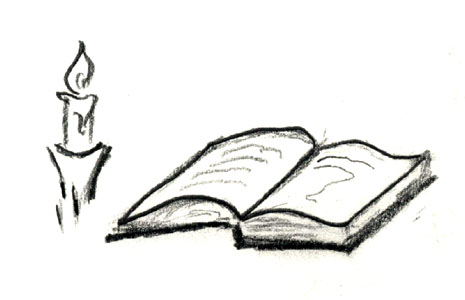 Учитель:Минакина О.В.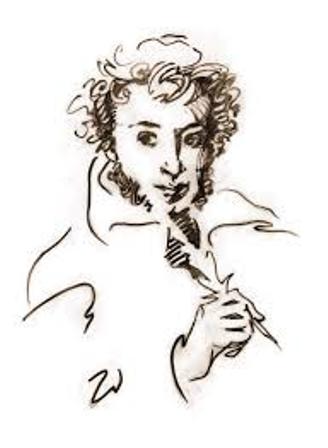 2016 годСценарий поэтического конкурса «Пусть в каждом сердце Пушкин отзовется…»Цель:- познакомить учащихся с некоторыми страницами биографии поэта; пробудить интерес  к  творчеству поэта; обучение выразительному чтению и актёрскому мастерству, формирование художественного вкуса;- развитие чувства патриотизма, любви к Родине через творчество А. С. Пушкина. - воспитывать умение видеть красоту родной природы слушая и читая стихи поэта;Оборудование:ПК, мультимедийный проектор, экран, презентация.Ведомость оценивание участников конкурса чтецов (каждому члену жюри)Грамоты или дипломы победителю и призёрам конкурса, благодарности участникам.Выставка произведений А. С. Пушкина.Оформление зала: Портрет с датами жизни, эпиграфы, высказывания писателей и поэтов об основоположнике русской поэзии, плакаты с высказываниями об А.С. Пушкине.Читайте почаще Пушкина, это – основоположник поэзии нашей  и всем нам всегда учитель. (А.М. Горький)ОН (Пушкин) входит в нашу жизнь с самого начала ее и уже не покидает нас до конца. (А. Твардовский).Наша память хранит с малолетства веселое имя: Пушкин. Это имя, этот звук наполняют собою многие дни нашей жизни… (А. Блок).Подготовка: 
1. Объявление о начале подготовки к конкурсу. 
2. Выбор стихотворений, подготовка участников. 
3. Приглашение членов жюри, родителей 
4. Оформление конкурса (портрет А.С.Пушкина, протоколы оценивания, атрибутика эпохи) 
5. Обеспечение материалов для поощрения участников: каждому ребёнку - за участие специальные номинации Дипломы, победителям (1,2,3 место) — Грамоты                                                       Ход мероприятия Звучит   Вальс  А. С. Грибоедов                Вечером, 26 мая (6 июня) 1799 года, солнце заходило, не зная о том, что у него появился соперник. Блестело золото зари в оконных стеклах, пряно пахла на пустырях нагретая дневным жаром крапива. А в легких сумерках вдоль улиц заструился юный и нежный аромат. Цвели березы. И вдруг по всей Москве зазвонили колокола. Они гремели у Неглинных и Покровских ворот, на Арбате, на Тверской, в Китай-городе. Это был красивый праздничный звон. В семье Пушкиных родился мальчик – будущее солнце русской поэзии. Москвичи выбегали на улицы, бросали вверх свои картузы и кричали “Ура!”             Правда, эти крики и звон колоколов не имели отношения к мальчику. В Москве получили известие о рождении внучки императора Павла 1. Но все равно приятно, что так празднично был отмечен день, когда на свет явился русский гений.Чтец 1:Есть имена, как солнце!Имена – как музыка!Как яблоня в расцвете!Я говорю о Пушкине: поэте,Действительном в любые времена.   ( И. Северянин)            Весь путь Пушкина в бессмертие, в жизнь после смерти был озарён Божественным светом любви и добра. И мы, прикасаясь к его произведениям, загораемся этим огнём, этой энергией, которая даёт нам силы жить, любить, творить добро. Давайте зажжём эту маленькую свечу как символ творчества  великого поэта Александра Сергеевича Пушкина.  (Зажигаем свечу). Быть может, огонек  этой свечи зажжется и в ваших сердцах и душах, и вы станете чуточку добрее, терпимее и откроете свой храм любви.              Трудно найти в нашей стране человека, который бы не знал и не любил замечательных произведений поэта А.С. Пушкина. Еще при жизни его называли “солнцем русской поэзии”. Пушкин первым из русских поэтов заговорил простым народным языком. Этот язык в его стихах и сказках льется свободно и звонко как прозрачный родник. Поэт всегда восторгался богатством, выразительностью, меткостью русского языка. А.С.Пушкин оставил нам изумительные стихи. Сегодня мы проводим конкурс чтецов по выразительному чтению стихотворений Пушкина, отдаем дань уважения великому поэту, известному во всем мире. 
Выступления  будет оценивать строгое, но справедливое жюри. Прошу приветствовать: 
Оценивая ваши выступления,  будет обращаться внимание на: 
• выразительность и четкость речи 
• эмоциональность и окрашенность выступления 
• оригинальность выступления 
• сценическая культура чтеца 
• внешний вид 
Ведущий 1: (2слайд)        А.С.Пушкин родился в Москве в семье отставного майора Сергея Львовича Пушкина, принадлежавшего к старинному, но обедневшему дворянскому роду. (3слайд) Мать поэта, Надежда Осиповна, была внучкой любимца Петра 1 арапа Ганнибала. В ней чувствовалась африканская кровь. Она была смуглая с черными густыми кудрями, с темными глазами, тонким орлиным носом и гордо посаженой головой. Она была очень красива. Ведущий 2: (4слайд)В семье Пушкиных было трое детей: старшая дочь Ольга (первый слушатель ранних стихов поэта), два сына – Александр и Лев. Александр рос молчаливым и замкнутым ребенком, родители не предвидели в нем никакого особого таланта, напротив, им казалось, что из него ничего в жизни не выйдет. Ведущий 1: Но уже в детстве Пушкин имел возможность приобщиться к литературе. У родителей часто собирались знаменитые гости: историки, литераторы, поэты. Маленький Саша затихал, садился в уголок и жадно вслушивался в умные разговоры взрослых. Когда родители уезжали на бал, Саша тайком забирался в библиотеку отца и читал часами напролет. (5слайд)Ведущий 2: (5слайд)До 12 лет Александр воспитывался дома и получил первоначальное домашнее образование у гувернёров и учителей французов, языком общения был французский. Поэтому Александр говорил по-русски хуже, чем на французском. (6слайд) Его первым учителем русского языка была бабушка Мария Алексеевна. Она была превосходной сказительницей интересных историй, любила их рассказывать, а Пушкин обожал их слушать. Ведущий 1:  (7слайд) Ровно 205 лет назад, 19 октября 1811 года в Царском Селе близ Петербурга открылся Лицей. Это было привилегированное учебное заведение совершенно нового образца  для подготовки высших государственных служащих. В это новое учебное заведение родители Пушкина Сергей Львович   и Надежда Осиповна решили отдать сына. 12 августа 1811 года Александр Пушкин выдержал экзамен и был принят в Лицей.            Первый лицейский курс состоял из даровитых, незаурядных мальчиков. Пушкин был чрезвычайно привязан к своим школьным товарищам, и эту пылкую дружбу, верность лицейскому братству он пронёс через всю жизнь– Пущин, Кюхельбекер, Дельвиг( 8слайд) И не было больше на Руси ни одного поэта, для которого дружба играла бы такую роль. Шесть лет продолжалась учеба в Лицее, а дружба осталась на всю жизнь. Стихотворение, написанное А.С. Пушкиным 19 октября 1825г. прочтет____________________________________________________________Друзья мои, прекрасен наш союз!Он, как душа, неразделим и вечен,Неколебим, свободен и беспечен,Срастался он под сенью дружных муз.Куда бы нас ни бросила судьбинаИ счастье куда б ни повело,Все те же мы: нам целый мир чужбина,Отечество нам Царское село.Ведущий 1: Стихотворение, посвященное Ивану Ивановичу Пущину прочтет_________________________________________________________Мой первый друг, мой друг бесценный!И я судьбу благословил,Когда мой двор уединенный,Печальным снегом занесенный,Твой колокольчик огласил.Молю святое провиденье:Да голос мой душе твоейДарует тоже утешенье,Да озарит он заточеньеЛучом лицейских ясных дней!                                                                       1826гСтихотворение, посвященное Вильгельму Карловичу Кюхельбекеру прочтет_________________________________________________________Лицейской жизни милый брат,Делю с тобой последние мгновенья!Прошли лета соединенья;Разорван он, наш верный круг.Прости! Где б ни был я: в огне ли смертной битвы,При мирных ли брегах родимого ручья,Святому братству верен я.И пусть (услышит ли судьба мои молитвы?),Пусть  будут счастливы все, все твои друзья!
         Весной 1817 года Пушкин закончил Царскосельский лицей. Лето он провел в родовом имении Михайловское под Псковом. Здесь он усердно записывал русские народные сказки: о Бабе Яге, Кащее, о русалках, леших. Именно здесь Пушкин напишет поэму "Руслан и Людмила". Она вышла в свет в 1820 году. В 1828 году к выходу второго издания поэмы Пушкин пишет пролог, который начинается словами: "У лукоморья дуб зеленый…"У лукоморья дуб зелёный;Златая цепь на дубе том:И днём и ночью кот учёныйВсё ходит по цепи кругом;Идёт направо - песнь заводит,Налево - сказку говорит.Там чудеса: там леший бродит,Русалка на ветвях сидит;Там на неведомых дорожкахСледы невиданных зверей;Избушка там на курьих ножкахСтоит без окон, без дверей;Там лес и дол видений полны;Там о заре прихлынут волныНа брег песчаный и пустой,И тридцать витязей прекрасныхЧредой из вод выходят ясных,И с ними дядька их морской;Там королевич мимоходомПленяет грозного царя;Там в облаках перед народомЧерез леса, через моряКолдун несёт богатыря;В темнице там царевна тужит,А бурый волк ей верно служит;Там ступа с Бабою ЯгойИдёт, бредёт сама собой,Там царь Кащей над златом чахнет;Там русский дух... там Русью пахнет!И там я был, и мёд я пил;У моря видел дуб зелёный;Под ним сидел, и кот учёныйСвои мне сказки говорил.Пушкин живет в Петербурге. Поэт поступил на службу, но большую часть времени он отдает поэзии.Некоторые его стихи были направлены против царя, его приближенных. Пушкин стал опасным противником царя. Вот почему он заявил, что поэта "надобно сослать" из-за возмутительных стихов.В мае 1820 года Пушкина сослали на юг России в Кишинев. Здесь было тайное Южное общество, которое выступало против царя. Пушкин не был членом этого общества. Но с его участниками имел тесную связь. Ссылка угнетала и мучила поэта. И в 1822 году он пишет стихотворение "Узник", в котором отразилась тоска по свободе:Сижу за решеткой в темнице сырой.
Вскормленный в неволе орел молодой,
Мой грустный товарищ, махая крылом,
Кровавую пищу клюет под окном,Клюет, и бросает, и смотрит в окно,
Как будто со мною задумал одно.
Зовет меня взглядом и криком своим
И вымолвить хочет: «Давай улетим!Мы вольные птицы; пора, брат, пора!
Туда, где за тучей белеет гора,
Туда, где синеют морские края,
Туда, где гуляем лишь ветер... да я!...»Царь приказывает поэту выехать на новое место ссылки. В августе 1824 года Пушкин прибыл в село Михайловское. Здесь он долгое время жил один, без друзей. За ним строго следили местные власти. Только няня, Арина Родионовна, разделяла с ним тяжелые годы изгнания. Пушкин переживал душевный кризис, ему было тяжело и одиноко. В 1825 году он пишет одно из самых грустных стихотворений "Зимний вечер".Буря мглою небо кроет,
Вихри снежные крутя;
То, как зверь, она завоет,
То заплачет, как дитя,
То по кровле обветшалой
Вдруг соломой зашумит,
То, как путник запоздалый,
К нам в окошко застучит.Наша ветхая лачужка
И печальна и темна.
Что же ты, моя старушка,
Приумолкла у окна?
Или бури завываньем
Ты, мой друг, утомлена,
Или дремлешь под жужжаньем
Своего веретена?Выпьем, добрая подружка
Бедной юности моей,
Выпьем с горя; где же кружка?
Сердцу будет веселей.
Спой мне песню, как синица
Тихо за морем жила;
Спой мне песню, как девица
За водой поутру шла.В сентябре 1826 года царь освобождает поэта из ссылки. Пушкин возвращается в Москву. Он беспокоится о няне, она осталась в Михайловском совсем одна. Поэт посвящает ей стихотворение «Няне»  Подруга дней моих суровых,
Голубка дряхлая моя!
Одна в глуши лесов сосновых
Давно, давно ты ждешь меня.
Ты под окном своей светлицы
Горюешь, будто на часах,
И медлят поминутно спицы
В твоих наморщенных руках.
Глядишь в забытые вороты
На черный отдаленный путь:
Тоска, предчувствия, заботы
Теснят твою всечасно грудь.
       14 декабря 1825 года в Петербурге произошло восстание декабристов. Они выступали против царя Николая I. Пять руководителей восстания были арестованы и вскоре повешены. Многие из участников были сосланы в Сибирь и на Кавказ.При обыске у некоторых декабристов были найдены стихи Пушкина. Это означало, что поэт был на стороне декабристов. При разговоре с царем он признался: "Стал бы в ряды мятежников", За поэтом была установлена слежка. Все новые произведения поэта просматривал сам царь. В этот период Пушкин написал очень много стихов. Среди них выделялись описания времен года, которые поэт использовал в поэме "Евгений Онегин". (Звучит музыкальный фрагмент к опере "Е. Онегин".) В 1825 году он пишет стихотворение "Уж небо осенью дышало"  В 1826 году поэт создает описание зимы для 5-й главы поэмы "Евгений Онегин": Зима!.. Крестьянин, торжествуя,
На дровнях обновляет путь;
Его лошадка, снег почуя,
Плетется рысью как-нибудь;
Бразды пушистые взрывая,
Летит кибитка удалая;
Ямщик сидит на облучке
В тулупе, в красном кушаке.
Вот бегает дворовый мальчик,
В салазки жучку посадив,
Себя в коня преобразив;
Шалун уж заморозил пальчик:
Ему и больно и смешно,
А мать грозит ему в окно...А в 1827 году под воздействием весеннего настроения поэт напишет строки "Гонимы вешними лучами…" Гонимы вешними лучами,
С окрестных гор уже снега
Сбежали мутными ручьями
На потопленные луга.
Улыбкой ясною природа
Сквозь сон встречает утро года;
Синея блещут небеса.
Еще прозрачные, леса
Как будто пухом зеленеют.
Пчела за данью полевой
Летит из кельи восковой.
Долины сохнут и пестреют;
Стада шумят, и соловей
Уж пел в безмолвии ночей. В 1829 году Пушкин создает прекрасное стихотворение "Зимнее утро"Мороз и солнце; день чудесный!
Еще ты дремлешь, друг прелестный —
Пора, красавица, проснись:
Открой сомкнуты негой взоры
Навстречу северной Авроры,
Звездою севера явись!Вечор, ты помнишь, вьюга злилась,
На мутном небе мгла носилась;
Луна, как бледное пятно,
Сквозь тучи мрачные желтела,
И ты печальная сидела —
А нынче... погляди в окно:Под голубыми небесами
Великолепными коврами,
Блестя на солнце, снег лежит;
Прозрачный лес один чернеет,
И ель сквозь иней зеленеет,
И речка подо льдом блестит.Вся комната янтарным блеском
Озарена. Веселым треском
Трещит затопленная печь.
Приятно думать у лежанки.
Но знаешь: не велеть ли в санки
Кобылку бурую запречь?Скользя по утреннему снегу,
Друг милый, предадимся бегу
Нетерпеливого коня
И навестим поля пустые,
Леса, недавно столь густые,
И берег, милый для меня. К поэме будет создано еще одно произведение "Вот север, тучи нагоняя" Вот север, тучи нагоняя, 
Дохнул, завыл – и вот сама 
Идет волшебница-зима, 
Пришла, рассыпалась; клоками 
Повисла на суках дубов, 
Легла волнистыми коврами 
Среди полей вокруг холмов. 
Брега с недвижною рекою 
Сравняла пухлой пеленою; 
Блеснул мороз, и рады мы 
Проказам матушки-зимы Но Пушкину не давала покоя мысль о ссыльных декабристах. И когда их жены уезжали за мужьями в Сибирь, поэт в 1827 году отправляет с ними послание декабристам, в котором говорится о том, что их дело не забыто и наступит свобода, за которую боролись декабристы. «В Сибирь»       Во глубине сибирских руд 
     Храните гордое терпенье, 
     Не пропадет ваш скорбный труд 
     И дум высокое стремленье. 
     
     Несчастью верная сестра, 
     Надежда в мрачном подземелье 
     Разбудит бодрость и веселье, 
     Придет желанная пора: 
     
     Любовь и дружество до вас 
     Дойдут сквозь мрачные затворы, 
     Как в ваши каторжные норы 
     Доходит мой свободный глас. 
     
     Оковы тяжкие падут, 
     Темницы рухнут - и свобода 
     Вас примет радостно у входа, 
     И братья меч вам отдадут.«Болдинская осень». Это, пожалуй, один из тех периодов, когда творчество из великого русского гения текло рекой. Александр Сергеевич как раз готовился к свадьбе с Натальей Гончаровой, но после помолвки, состоявшейся весной 1830 года, появились некоторые материальные трудности, чтобы их решить, мужчина отправился в Болдино. Поехал в деревню он 31 августа 1830 года и планировал задержаться там не дольше недели, после чего возвратиться обратно к невесте, но судьба распорядилась иначе. Во время пребывания в Болдино началась эпидемия холеры и, из-за установленного карантина, писатель не мог вернуться не то что в Москву, а даже в Петербург. Болдинская осень» в жизни Пушкина считается самым ярким периодом его творчества. Именно в деревне он раскрылся во многих жанрах и создал максимальное количество произведений за небольшой отрезок времени (в Болдино он пробыл около 3 месяцев).  Послушайте строки "Унылая пора!"Унылая пора! Очей очарованье!
Приятна мне твоя прощальная краса —
Люблю я пышное природы увяданье,
В багрец и в золото одетые леса,
В их сенях ветра шум и свежее дыханье,
И мглой волнистою покрыты небеса,
И редкий солнца луч, и первые морозы,
И отдаленные седой зимы угрозы№1:Кирьянова Валерия-6аЕсть имена, как солнце!Имена – как музыка!Как яблоня в расцвете!Я говорю о Пушкине: поэте,Действительном в любые времена.   ( И. Северянин)№2-Новосёлов -8в 19 октября 1825г. _Друзья мои, прекрасен наш союз!Он, как душа, неразделим и вечен,Неколебим, свободен и беспечен,Срастался он под сенью дружных муз.Куда бы нас ни бросила судьбинаИ счастье куда б ни повело,Все те же мы: нам целый мир чужбина,Отечество нам Царское село.№3:Бордус Александра-8вМой первый друг, мой друг бесценный!И я судьбу благословил,Когда мой двор уединенный,Печальным снегом занесенный,Твой колокольчик огласил.Молю святое провиденье:Да голос мой душе твоейДарует тоже утешенье,Да озарит он заточеньеЛучом лицейских ясных дней!                                                                       1826г№4-Сластихина Карина-8вЛицейской жизни милый брат,Делю с тобой последние мгновенья!Прошли лета соединенья;Разорван он, наш верный круг.Прости! Где б ни был я: в огне ли смертной битвы,При мирных ли брегах родимого ручья,Святому братству верен я.И пусть (услышит ли судьба мои молитвы?),Пусть  будут счастливы все, все твои друзья!№5-ЯН-6а"У лукоморья дуб зеленый…"У лукоморья дуб зелёный;Златая цепь на дубе том:И днём и ночью кот учёныйВсё ходит по цепи кругом;Идёт направо - песнь заводит,Налево - сказку говорит.Там чудеса: там леший бродит,Русалка на ветвях сидит;Там на неведомых дорожкахСледы невиданных зверей;Избушка там на курьих ножкахСтоит без окон, без дверей;Там лес и дол видений полны;Там о заре прихлынут волныНа брег песчаный и пустой,И тридцать витязей прекрасныхЧредой из вод выходят ясных,И с ними дядька их морской;Там королевич мимоходомПленяет грозного царя;Там в облаках перед народомЧерез леса, через моряКолдун несёт богатыря;В темнице там царевна тужит,А бурый волк ей верно служит;Там ступа с Бабою ЯгойИдёт, бредёт сама собой,Там царь Кащей над златом чахнет;Там русский дух... там Русью пахнет!И там я был, и мёд я пил;У моря видел дуб зелёный;Под ним сидел, и кот учёныйСвои мне сказки говорил.№6-Тихонюк Анастасия-8в"Узник"Сижу за решеткой в темнице сырой.
Вскормленный в неволе орел молодой,
Мой грустный товарищ, махая крылом,
Кровавую пищу клюет под окном,Клюет, и бросает, и смотрит в окно,
Как будто со мною задумал одно.
Зовет меня взглядом и криком своим
И вымолвить хочет: «Давай улетим!Мы вольные птицы; пора, брат, пора!
Туда, где за тучей белеет гора,
Туда, где синеют морские края,
Туда, где гуляем лишь ветер... да я!...»№7-Панагушина Василиса-8а"Зимний вечер".Буря мглою небо кроет,
Вихри снежные крутя;
То, как зверь, она завоет,
То заплачет, как дитя,
То по кровле обветшалой
Вдруг соломой зашумит,
То, как путник запоздалый,
К нам в окошко застучит.Наша ветхая лачужка
И печальна и темна.
Что же ты, моя старушка,
Приумолкла у окна?
Или бури завываньем
Ты, мой друг, утомлена,
Или дремлешь под жужжаньем
Своего веретена?Выпьем, добрая подружка
Бедной юности моей,
Выпьем с горя; где же кружка?
Сердцу будет веселей.
Спой мне песню, как синица
Тихо за морем жила;
Спой мне песню, как девица
За водой поутру шла.№8-Бекчанова Фарангиз «Няне»  Подруга дней моих суровых,
Голубка дряхлая моя!
Одна в глуши лесов сосновых
Давно, давно ты ждешь меня.
Ты под окном своей светлицы
Горюешь, будто на часах,
И медлят поминутно спицы
В твоих наморщенных руках.
Глядишь в забытые вороты
На черный отдаленный путь:
Тоска, предчувствия, заботы
Теснят твою всечасно грудь.№9-Даша-6а"Уж небо осенью дышало"Уж небо осенью дышало,
Уж реже солнышко блистало,
Короче становился день,
Лесов таинственная сень
С печальным шумом обнажалась.
Ложился на поля туман,
Гусей крикливых караван
Тянулся к югу: приближалась
Довольно скучная пора;
Стоял ноябрь уж у двора. №10-Выставкина Екатерина-9аЗима!.. Крестьянин, торжествуя,
На дровнях обновляет путь;
Его лошадка, снег почуя,
Плетется рысью как-нибудь;
Бразды пушистые взрывая,
Летит кибитка удалая;
Ямщик сидит на облучке
В тулупе, в красном кушаке.
Вот бегает дворовый мальчик,
В салазки жучку посадив,
Себя в коня преобразив;
Шалун уж заморозил пальчик:
Ему и больно и смешно,
А мать грозит ему в окно...№11-Угай Валерия-9б"Гонимы вешними лучами…" Гонимы вешними лучами,
С окрестных гор уже снега
Сбежали мутными ручьями
На потопленные луга.
Улыбкой ясною природа
Сквозь сон встречает утро года;
Синея блещут небеса.
Еще прозрачные, леса
Как будто пухом зеленеют.
Пчела за данью полевой
Летит из кельи восковой.
Долины сохнут и пестреют;
Стада шумят, и соловей
Уж пел в безмолвии ночей.№12-Ким Олесия"Зимнее утро"Мороз и солнце; день чудесный!
Еще ты дремлешь, друг прелестный —
Пора, красавица, проснись:
Открой сомкнуты негой взоры
Навстречу северной Авроры,
Звездою севера явись!Вечор, ты помнишь, вьюга злилась,
На мутном небе мгла носилась;
Луна, как бледное пятно,
Сквозь тучи мрачные желтела,
И ты печальная сидела —
А нынче... погляди в окно:Под голубыми небесами
Великолепными коврами,
Блестя на солнце, снег лежит;
Прозрачный лес один чернеет,
И ель сквозь иней зеленеет,
И речка подо льдом блестит.Вся комната янтарным блеском
Озарена. Веселым треском
Трещит затопленная печь.
Приятно думать у лежанки.
Но знаешь: не велеть ли в санки
Кобылку бурую запречь?Скользя по утреннему снегу,
Друг милый, предадимся бегу
Нетерпеливого коня
И навестим поля пустые,
Леса, недавно столь густые,
И берег, милый для меня. №13-Мазаева Злата-6а"Вот север, тучи нагоняя" Вот север, тучи нагоняя, 
Дохнул, завыл – и вот сама 
Идет волшебница-зима, 
Пришла, рассыпалась; клоками 
Повисла на суках дубов, 
Легла волнистыми коврами 
Среди полей вокруг холмов. 
Брега с недвижною рекою 
Сравняла пухлой пеленою; 
Блеснул мороз, и рады мы 
Проказам матушки-зимы№14-Емцев Владимир-9а«В Сибирь»       Во глубине сибирских руд 
     Храните гордое терпенье, 
     Не пропадет ваш скорбный труд 
     И дум высокое стремленье. 
     
     Несчастью верная сестра, 
     Надежда в мрачном подземелье 
     Разбудит бодрость и веселье, 
     Придет желанная пора: 
     
     Любовь и дружество до вас 
     Дойдут сквозь мрачные затворы, 
     Как в ваши каторжные норы 
     Доходит мой свободный глас. 
     
     Оковы тяжкие падут, 
     Темницы рухнут - и свобода 
     Вас примет радостно у входа, 
     И братья меч вам отдадут.№15-Баязитова Ангелина-6а"Унылая пора!"Унылая пора! Очей очарованье!
Приятна мне твоя прощальная краса —
Люблю я пышное природы увяданье,
В багрец и в золото одетые леса,
В их сенях ветра шум и свежее дыханье,
И мглой волнистою покрыты небеса,
И редкий солнца луч, и первые морозы,
И отдаленные седой зимы угрозы